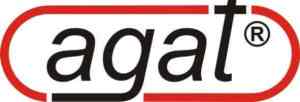 Przedsiębiorstwo ,,Agat” S.A. z siedzibą w Koluszkach  jest firmą z polskim kapitałem działającą na rynku od 1990 roku. Specjalizuje się w usługach projektowych i wykonawczych w branży elektroenergetycznej, automatyki i telekomunikacji. Świadczy usługi dla kluczowych sektorów gospodarki krajowej: przemysłu petrochemicznego, transportu lotniczego i kolejowego, obronności kraju. Uczestniczyła w realizacji wielu ważnych, powszechnie znanych i priorytetowych dla kraju przedsięwzięć inwestycyjnych, w tym w modernizacji linii kolejowej Warszawa – Łódź, Warszawa – Terespol, Kraków – Przemyśl, Warszawa – Gdynia, budowie dworca Warszawa Lotnisko Chopina i Łódź Fabryczna wraz z tunelami dojazdowymi. Więcej informacji o Przedsiębiorstwie ,,Agat” S.A. i zrealizowanych zadaniach dostępnych jest na stronie internetowej pod adresem: www.agat-koluszki.pl.Poszukujemy absolwentów lub studentów ostatniego roku studiów II stopnia Wydziału Transportu w specjalności sterowanie ruchem kolejowym do pracy na stanowisku:ASYSTENT PROJEKTANTA STEROWANIA RUCHEM KOLEJOWYMWymagane kwalifikacje:umiejętność projektowania przy pomocy oprogramowania Autocad/ MicrostationDodatkowe atuty: komunikatywna znajomość języka angielskiegoprawo jazdy kategorii BOferujemy: zatrudnienie na podstawie umowy o pracę miejsce pracy: Warszawaatrakcyjne warunki wynagrodzenia możliwość odbycia praktyk zawodowych przy sporządzaniu projektów oraz na budowie wymaganych do ubiegania się o nadanie uprawnień budowlanych uczestnictwo w realizacji prestiżowych projektów kolejowych możliwość rozwoju i awansu zawodowegoZainteresowane osoby prosimy o przesłanie ofert (CV) ze zgodą na przetwarzanie danych osobowych na adres: ts@agat-koluszki.plOdpowiemy na każdą nadesłaną ofertę.  